Π Ρ Ο ΣΑ)Δήμαρχο Ζίτσας κ. Πλιάκο Μιχαήλ.Β)Τα μέλη του Δημοτικού Συμβουλίου(όπως συνημμένος πίνακας αποδεκτών)Γ) κ. Πρόεδρο Συμβουλίου Δημοτικής Κοινότητας Ελεούσας, καθώς και κ.κ. Προέδρους και  Εκπροσώπους Τοπικών Κοινοτήτων,  (ως ο συνημμένος πίνακας αποδεκτών)Δ) κ.κ. Πρόεδροι & αναπληρωτής Πρόεδρος Τοπικών Συμβουλίων Νέων.Π Ρ Ο Σ Κ Λ Η Σ Η  Σας προσκαλώ σύμφωνα με τις διατάξεις των άρθρων 65 και 67 του Ν. 3852/2010 να προσέλθετε στην τακτική δημόσια συνεδρίαση του Δημοτικού Συμβουλίου, που θα πραγματοποιηθεί στην αίθουσα συνεδριάσεων του Δημοτικού Συμβουλίου, που βρίσκεται στο παλαιό Δημαρχείο Δ.Ε. Πασσαρώνος, επί της οδού Λασκαρίνας 3α στην Ελεούσα, στις 21-1-2015 ημέρα Τετάρτη  και ώρα 18:30 για συζήτηση και λήψη αποφάσεως στα παρακάτω θέματα της ημερήσιας διάταξης που ακολουθεί:Η Μ Ε Ρ Η Σ Ι Α   Δ Ι Α Τ Α Ξ Η 1.-Αποδοχή απόφασης ένταξης της πράξης με τίτλο: «Διαμόρφωση κεντρικής πλατείας Δημαρχείου και περιβάλλοντος χώρου του Δήμου Ζίτσας» - Αναμόρφωση προϋπολογισμού και τροποποίηση τεχνικού προγράμματος έτους 2015.   2.-Έγκριση μελέτης με τίτλο: «Αισθητική και λειτουργική αναβάθμιση και ανάδειξη του οικισμού Δ.Κ. Ελεούσας»  3.-Έγκριση παράτασης προθεσμίας περαίωσης εργασιών του έργου «Δίκτυο  αποχέτευσης ακαθάρτων του οικισμού Ελεούσας» του Δήμου Ζίτσας, το οποίο εκτελεί η «Κ/Ξ ΒΛΑΧΑΣ Π-Σ ΑΤΕ – ΤΕΤΡΑΓΩΝΟ ΑΤΕΒΕ» 4.-Έγκριση   παράτασης προθεσμίας περαίωσης εργασιών του έργου «Ανάπλαση κοινοχρήστων χώρων και πλατειών Δήμου Ζίτσας», το οποίο εκτελεί η «Κ/Ξ  Τσομπίκος Δημήτριος –Ηλίας Νικόλαος» 5.-Έγκριση   παράτασης προθεσμίας περαίωσης εργασιών του έργου  «Επέκταση εσωτερικού δικτύου ύδρευσης Δ.Κ Ελεούσας Δήμου Ζίτσας», το οποίο εκτελεί η « ΔΟΚΟΣ ΑΤΕΒΕ» 6.-Ανάκληση των αποφάσεων ένταξης πράξεων της πρόσκλησης 1.13 (Εξοικονομώ ΙΙ) του Επιχειρησιακού Προγράμματος «Περιβάλλον & Αειφόρος Ανάπτυξη». 7.-Ανάκληση της εισφοράς των μισθωτικών δικαιωμάτων της μαρμαροφόρου εκτάσεως στη θέση «Λαθύρω» Τ.Κ. Καρίτσας στην Κοινοπραξία Λατομικών Επιχειρήσεων Καρίτσας Ιωαννίνων.   8.-Λήψη απόφασης σχετικά με την από 15-10-2014 αίτηση του Παπαπέτρειου Ιδρύματος Πολυλόφου Ιωαννίνων, ενώπιον του Εφετείου Ιωαννίνων (περί εκδόσεως αποφάσεως, βεβαιούσης το ανέφικτο της βουλήσεως του διαθέτου Δημητρίου Παπαπέτρου κατ’ εφαρμογή του Ν. 4182/2013 άρθρον 10 και 77 παρ. 3).   9.-Αναμόρφωση προϋπολογισμού και τροποποίηση τεχνικού προγράμματος έτους 2015.  10.-Έγκριση διάθεσης πίστωσης για δαπάνες ειδών διαβιώσεως και περιθάλψεως.11.-Έγκριση διάθεσης πίστωσης για την πραγματοποίηση εκδηλώσεων. 12.-Έγκριση διάθεσης πίστωσης για παροχή χρηματικών επιχορηγήσεων σε συλλόγους του Δήμου.13.-Έγκριση εκμίσθωσης καλλιεργήσιμης έκτασης στη θέση «Γρίμμος» Ελεούσας.14.-Έγκριση εκμίσθωσης καλλιεργήσιμης έκτασης στην Τ.Κ. Ζίτσας.15.-Διαγραφή δικαιώματος βοσκής ζώων.16.-Εγγραφή του Δήμου ως συνδρομητής σε εφημερίδες και περιοδικά.17.-Τροποποίηση της υπ’ αριθ. 49/2011 Απόφασης ως προς τον ορισμό μελών της επιτροπής καθαριότητας του Δήμου.  18.-Εξέταση αιτήσεως Καρύδη Γεωργίου για λύση σύμβασης Δημοτικού Ακινήτου στην Τ.Κ. Πολυδώρου. 19.-Εξέταση αιτήσεως του Αθλητικού Συλλόγου Ιωαννίνων «ΓΙΩΡΓΙΟΣ ΜΑΡΚΟΥΛΑΣ» για δωρεάν παραχώρηση χρήσης της αίθουσας πολλαπλών χρήσεων της Τ.Κ. Βουτσαράς.20.-Εξέταση αιτήματος του Εξωραϊστικού Συλλόγου Γραμμένου «ΟΙ ΖΩΣΙΜΑΔΑΙ» για παροχή χρηματικής επιχορήγησης.  21.-Γνωμοδότηση σχετικά με τις μεταβολές σχολικών μονάδων Α/θμιας και Β/θμιας Εκπ/σης για το σχολικό έτος 2015-2016.22.-Ανατροπή ανάληψης υποχρεώσεων.23.-Εξέταση αιτήσεων για διαγραφή τελών ύδρευσης και συζήτηση επί γενικών υποθέσεων υπαγομένων στον Κανονισμό Λειτουργίας Ύδρευσης.                                                                Ο Πρόεδρος Δημοτικού Συμβουλίου                                                                      ΛΙΑΚΟΣ ΠΑΝΑΓΙΩΤΗΣΚοινοποίηση: 1.  κ. Δρόσο Ιωάννη, υπάλληλο Δήμου          Ακριβές Αντίγραφο                                                          Μ.Ε.Δ.         ΔΡΟΣΟΣ ΙΩΑΝΝΗΣ      Υπηρεσιακός Γραμματέας        Δημοτικού ΣυμβουλίουΠΙΝΑΚΑΣ ΑΠΟΔΕΚΤΩΝΠρος ενέργεια:Α. κ. κ. Δημοτικοί Σύμβουλοι Δ. ΖίτσαςΒ. Πρόεδρος Δ.Κ. Ελεούσας κ. Αθανασίου Δημήτριος του Παναγιώτη   (προκειμένου να συμμετέχει με δικαίωμα ψήφου κατά το 1ο , 2ο, 3ο, 5ο και 13ο θέμα της ημερήσιας διάταξης).Γ. κ.κ. Πρόεδροι Συμβουλίων και Εκπρόσωποι Τοπικών Κοινοτήτων                                                                                                                                                                        2.  Προς ενημέρωση (με την παράκληση να παραστούν):Α) κ.κ. Πρόεδροι Συμβουλίων Τοπικών ΚοινοτήτωνΒ) κ.κ. Εκπρόσωποι Τοπικών Κοινοτήτων	 Γ) κ.κ. Πρόεδροι Τ.Σ. Νέων1. Αθανασίου Ιωάννης(Αναπληρωτής Πρόεδρος Δ.Ε. Πασσαρώνος)2. Ευαγγελία Κώτση (Δ.Ε. Μολοσσών)3. Τάτση Βασίλειο (Δ.Ε. Εκάλης)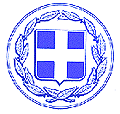 ΕΛΛΗΝΙΚΗ ΔΗΜΟΚΡΑΤΙΑΔΗΜΟΣ ΖΙΤΣΑΣΓραφείο Προέδρου Δημοτικού ΣυμβουλίουΈδρα: ΕλεούσαΤηλ. 2653360014                  Ελεούσα   16-1-2015                  Αριθ. Πρωτ.:- 686 -     1.   Σταλίκας Γεώργιος του ΑλέξανδρουΒότσικας Αλκιβιάδης του ΒασιλείουΣφήκας Νικόλαος του Κων/νουΓεωργούλη Γιαννούλα του ΙωάννηΡάρρας Φώτιος του ΔημητρίουΚαρατασίτσας Ανέστης του Κων/νουΜαλισσόβας Παναγιώτης του ΑποστόλουΓρίβας Περικλής του ΒασιλείουΜάστακας Θωμάς του Ευαγγέλου Μιχάλης Στέφανος του Πέτρου Μπότσιου Δήμητρα του ΙωάννηΛάμπρου Δημήτριος του ΝικολάουΠαπαδημητρίου-Θεμελή Χριστίνα του ΓεωργίουΠαπαγιαννόπουλος Χρήστος του ΑποστόλουΓκουγιάννος Ευάγγελος του Σωτηρίου  Γαρδίκος Βασίλειος του ΣταύρουΤσακανίκας Δημήτριος του ΘεοδώρουΛεοντίου Κων/νος του ΙωάννηΓκαραλέας Δημήτριος του ΒασιλείουXανδόλιας Απόστολος του Βασιλείου Καλογήρου Ιωάννα του Κων/νου Βούζας Χρυσόστομος του Γεωργίου Στέφος Θεόδωρος του ΣτέφουΚαλόγηρος Δημήτριος του ΕυαγγέλουΜανούσης Σωτήριος του ΙωάννηΜατσάγκας Εμμανουήλ του Ιωάννηα/α123456ΟνοματεπώνυμοΜπάρτζιος Χρηστάκης (Χρήστος) (Βουνοπλαγιάς) Γεωργόπουλος Πέτρος (Καρίτσας)Βέργος Σπυρίδων (Πολυλόφου) Νούλης Περικλής (Ζίτσας)Ζώης Χρήστος ( Πολυδώρου )Μάντζιου Αικατερίνη ( Βουτσαρά )Θέμα στο οποίο συμμετέχει1ο – 6ο 7ο 8ο 14ο 18ο 19ο  Πατούνας Σπυρίδων (Αγίου Ιωάννη) Ντέλλας Βασίλειος (Άνω Λαψίστας)Γκαρώνας Βασίλειος (Ζωοδόχου)Ντάνας Μιχαήλ (Κάτω Λαψίστας)Μπεσέλας Γεώργιος ( Κληματιάς) Καραμούτσιου Μαίρη (Μεταμόρφωσης) Μπαλαντάνης Ηρακλής (Πετσαλίου)Κώτσιας Νικόλαος (Πρωτόπαππας)Παπαγεωργίου Κων/νος (Ροδοτοπίου)Νικολαΐδης Λάζαρος ( Ασφάκας)Παππάς Βασίλειος ( Αετόπετρας )Γκίτσας Θεοχάρης ( Αναργύρων ) Σταλίκας Κωνσταντίνος ( Βαγενιτίου )Παππάς Νικόλαος ( Βασιλόπουλου )Γκόγκος Σαράντης ( Βατατάδων ) Ζιάγκας Ευάγγελος  (Βερενίκης)Μπισέλας Ιωάννης ( Βλαχάτανου )Βούρδας Παναγιώτης ( Βροσίνας )Αδαμόπουλος Θεοδόσιος ( Βρυσούλας) Τσίντας Μιχαήλ ( Γαβρισιών )Γούνης Ιωάννης ( Γιουργάνιστας )Παύλου-Οικονόμου Αναστασία (Γκριμπόβου)Παππάς Περικλής ( Γρανίτσας )Σιούλης Δημοσθένης ( Γρανιτσοπούλας Μπούρμπου Σοφία (Γραμμένου)Μιχόπουλος Μιχαήλ ( Δαφνόφυτου )Παπαβασιλείου Δημήτριος (Δελβιν/λου)Κώτσης Βασίλειος (Δεσποτικού)Πάκος Γεώργιος ( Δοβλάς )Καλογερίδης Χαράλαμπος (Εκκλησοχωρίου)Λαβδανίτης Σπυρίδων ( Ζαλόγγου )Μπαλάφα Αικατερίνη ( Καλοχωρίου ) Ηλίας Δημοσθένης ( Κοκκινοχώματος ) Σταύρου Βασίλειος (Κουρέντων)Θεοδώρου Σπυρίδων ( Λευκοθέας )Γραβάνης Κωνσταντίνος ( Λιγοψάς )Γότσης Αλέξανδρος ( Λίθινου )Στουγιάννος Βασίλειος ( Λοφίσκου )Ζαχάρης –Τόλης Κωνσταντίνος ( Λύγγου ) Κυριακόπουλος Χρήστος ( Μεγάλου Γαρδικίου )Χήτος Ευάγγελος (Νεοχωρίου)Τάσσης Πολυχρόνης ( Παλιουρής ) Μάντζιος Δημήτριος ( Περάτης )Σιαφάκας Θεοφάνης ( Πετραλώνων )Τζοβάρας Δημήτριος ( Ραδοβιζίου )Αναγνωστόπουλος Δημήτριος ( Ράικου ) Ζώης Βασίλειος ( Ριζού )Αυγέρης Ιωάννης (Σουλόπουλου)Αθανασίου Χαράλαμπος (Φωτεινού)Ιωάννου Χριστόφορος (Χίνκας)